June 7, 2014 ESWA Workshop	Joan D. Cooper  jtomfoolery@aol.com	joandcooper.com			Setting as the Genesis of Motif                     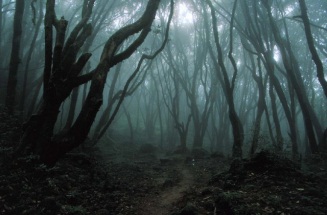 Introductions with postcardsSetting—Definition and beyondLocation Time Beyond time and place—The physical place inhabited by the speakerThe touchstones of similar experience for the reader Specific versus the universalGray screen versus cushionExamples in Literature—Natural ElementsConcrete ObjectsEventsPlacesExercise 1 -- PostcardsStep 1--List the details of the scene from the postcard Step 2—Squeeze out detail Analyze the scene Developing the setting beyond backdropSettings that become symbolic--Warning against assumption Examples of personal landscapes in literature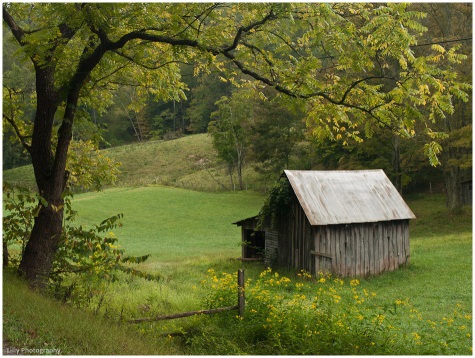 Setting Exercise 2 for your story or memoryVisualization20 QuestionsResearch, reality and fictionMapping the setting--know the logistics of your storyLandscape and time that can be traversedUse anchors in the landscape Published worksExercise 3--Setting Map--Choose one setting for a novel, a short story or a memoir.Jot ideas for the landscape and the time period in a thumbnailDraw a map of the placeName the streets, avenues, paths and housesAdd details that give away the time periodChoose the focal point and give it a colorTrace the path of the main character through this landscape either in a scene or the whole storyMotifs developed through settingDefinition and historyStandard literary  examplesExamplesNatural ElementsConcrete ObjectsEventsPlacesGroup String Exercise 4Using nature—describe a storm as destructive but energizingUsing concrete objects—describe something red to signal change or tonal shift Using place—describe a door that forbids entrance and distressesUsing time—describe a summer evening that refreshes and calmsIndividual String Exercise 5--written work and mapSummary and ReflectionThe Last Things I'll Rememberby Joyce SutphenThe partly open hay barn door, white frame around the darkness,
the broken board, small enough for a child
to slip through.

Walking in the cornfields in late July, green tassels overhead, 
the slap of flat leaves as we pass, silent
and invisible from any road.

Hollyhocks leaning against the stucco house, peonies heavy
as fruit, drooping their deep heads
on the dog house roof.

Lilac bushes between the lawn and the woods,
a tractor shifting from one gear into
the next, the throttle opened,

the smell of cut hay, rain coming across the river,
the drone of the hammer mill,
milk machines at dawn. "The Last Things I'll Remember" by Joyce Sutphen from First Words. © Red Dragonfly Press, 2010.Sins of the Fathersby Mark VinzMy daughter wants the car tonight, no,
needs the car tonight—to go somewhere,
to do some things, you know, be back
before it gets too late, of course,
if I say so, which I always do,
of course. I trust her—it's the others
I don't trust, the others I worry about,
and round we go again.

Headlights pass the driveway—
I study every shadow on the wall,
each voice from the dark street,
and laughter—faint, familiar
laughter, rising and falling
on every breath of wind. "Sins of the Fathers" by Mark Vinz from Mixed Blessings. © Spoon River Poetry Press, 1989.